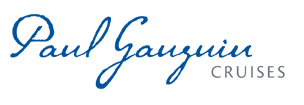 PAUL GAUGUIN CRUISES HONORED IN THE CONDÉ NAST TRAVELER 2016 READERS’ CHOICE AWARDS  IN THE CATEGORY OF TOP SMALL CRUISE LINES 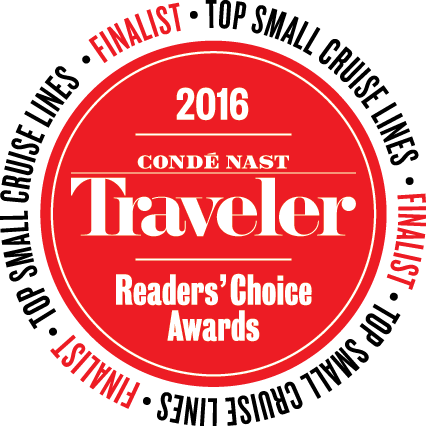 BELLEVUE, WASH. – October 18, 2016 – Paul Gauguin Cruises (www.pgcruises.com), operator of the highest-rated and longest continually sailing luxury cruise ship in the South Pacific, the m/s Paul Gauguin, is pleased to announce that the line was honored in the Condé Nast Traveler 2016 Readers’ Choice Awards, ranking #2 in the category of “Top Small Cruise Lines.” “Thank you to the readers of Condé Nast Traveler who voted Paul Gauguin Cruises to the prestigious ‘Top Small Cruise Lines’ list,” said Diane Moore, President of Paul Gauguin Cruises. “Every day our talented and dedicated staff delivers exceptional experiences aboard our voyages, and we are thrilled to be recognized again this year.”Paul Gauguin Cruises was voted #2 in the category of “Top Small Cruise Lines” by readers in 2015 and was also recognized on Condé Nast Traveler’s 2016 Gold List.In the annual poll, more than 300,000 readers ranked the best hotels, resorts, cities, islands, airlines, and cruise lines in the world. The full list of winners can be found on the magazine's website at www.cntraveler.com/rca and are also featured in the November 2016 issue of Condé Nast Traveler. In addition to the Condé Nast Traveler Readers’ Choice Awards accolades, Paul Gauguin Cruises was recently voted “#1 Midsize-Ship Ocean Cruise Line” by readers in the Travel + Leisure 2016 World’s Best Awards*.For more information or reservations for Paul Gauguin Cruises, contact a professional travel agent, call 1-800-848-6172, or visit www.pgcruises.com.  ###About Paul Gauguin CruisesOwned by Pacific Beachcomber S.C., French Polynesia’s leading luxury hotel and cruise operator, Paul Gauguin Cruises operates the 5+-star cruise ship, the 332-guest m/s Paul Gauguin, providing a deluxe cruise experience tailored to the unparalleled wonders of Tahiti, French Polynesia, and the South Pacific. Media Contact:Paul Gauguin CruisesVanessa Bloy, Director of Public Relations(425) 440-6255vbloy@pgcruises.com *From Travel + Leisure, August 2016 ©2016 Time Inc.  Affluent Media Group. Used under license. Travel + Leisure and Time Inc. Affluent Media Group are not affiliated with, and do not endorse products or services of Paul Gauguin Cruises.